19.01.2018нче елгы 20нче сан астындагы “2018нче елгы торак-коммуналь хезмәтләргә  тарифлар билгеләү” турында Татарстан Республикасының Мамадыш районы Башкарма комитеты карарына үзгәрешләр кертү турындаРоссия Федерациясенең Торак Кодексы, 06.10.2003нче елгы “Россия Федерациясендә җирле үзидарә эшен оештыру принциплары турындагы» 131нче сан астындагы Федераль Закон  нигезендә Татарстан Республикасының Мамадыш районы Башкарма комитеты түбәндәге карар чыгара: 	1. 19.01.2018нче елгы 20нче сан астындагы “2018нче елгы торак-коммуналь хезмәтләргә  тарифлар билгеләү” турында Татарстан Республикасының Мамадыш районы Башкарма комитеты карарына үзгәрешләр кертергә һәм аларны 1 нче санлы өстәмәдә тасвирларга: 2. Әлеге карарны “Нократ” (“Вятка”) район газетасына һәм Татарстан Республикасы Мамадыш муниципаль районының рәсми сайтына басмага бирергә.3. Әлеге карарның үтәлешен үз контролемә алам.Җитәкче        				                                                   И.М.ДәрҗемановИСПОЛНИТЕЛЬНЫЙ КОМИТЕТ МАМАДЫШСКОГО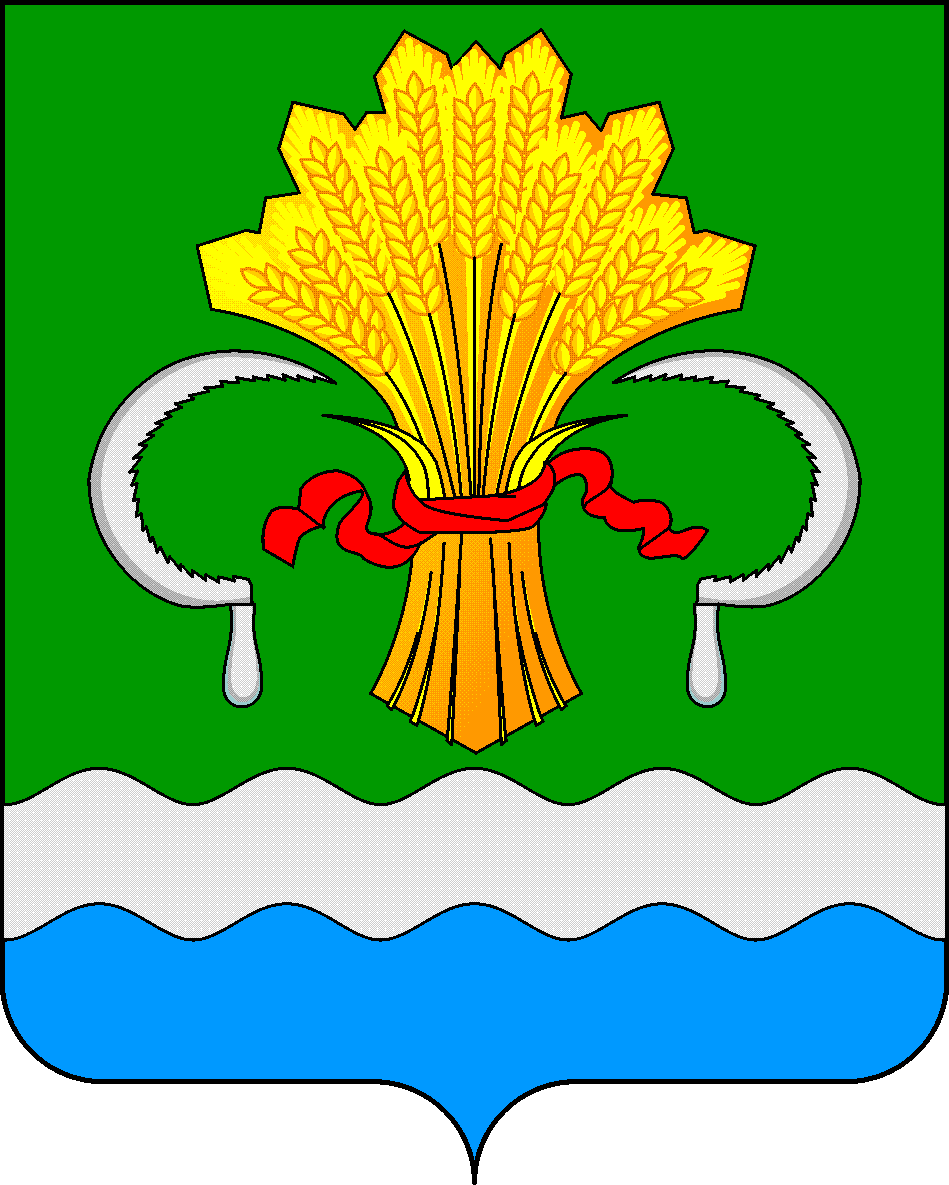  МУНИЦИПАЛЬНОГО РАЙОНА РЕСПУБЛИКИ ТАТАРСТАНул.М.Джалиля, д.23/33, г. Мамадыш, Республика Татарстан, 422190ТАТАРСТАН РЕСПУБЛИКАСЫНЫҢМАМАДЫШ МУНИЦИПАЛЬ РАЙОНЫНЫҢ БАШКАРМА КОМИТЕТЫМ.Җәлил ур, 23/33 й., Мамадыш ш., Татарстан Республикасы, 422190     Тел.: (85563) 3-15-00, 3-31-00, факс 3-22-21, e-mail: mamadysh.ikrayona@tatar.ru, www.mamadysh.tatarstan.ru     Тел.: (85563) 3-15-00, 3-31-00, факс 3-22-21, e-mail: mamadysh.ikrayona@tatar.ru, www.mamadysh.tatarstan.ru     Тел.: (85563) 3-15-00, 3-31-00, факс 3-22-21, e-mail: mamadysh.ikrayona@tatar.ru, www.mamadysh.tatarstan.ru    Постановление№ 398    Постановление№ 398                    Карар      от «29» 06 2018 г.Күрсәтелүче хезмәтнең исемеТүләү алынучы үлчәү берәмлегеБер төр хезмәткә алынучы түләү тарифы, сумнардаТорак фонды белән идарә итүГомуми яшәү мәйданының бер кв.м. 2,42Йорт яны территориясен җыештыруГомуми яшәү мәйданының бер кв.м. 1,98Торак биналарны ремонтлау һәм йорт яны территориясен көндәлек төзекләндерүГомуми яшәү мәйданының бер кв.м. 2,09Техник хезмәт күрсәтү һәм йорт эчендәге санитар-техник челтәрләрне ремонтлауГомуми яшәү мәйданының бер кв.м.1,06Җылыту системасын ремонтлау һәм техник хезмәт күрсәтүГомуми яшәү мәйданының бер кв.м. 0,59Газ белән тәэмин итү челтәрен ремонтлау һәм техник хезмәт күрсәтүГомуми яшәү мәйданының бер кв.м. 0,22Электр энергиясе белән тәэмин итү челтәрен ремонтлау һәм техник хезмәт күрсәтүГомуми яшәү мәйданының бер кв.м. 0,91ГВС һәм җылылык энергиясен хисаплау җайланмаларына техник хезмәт күрсәтү  Гомуми яшәү мәйданының бер кв.м. 0,85Гомуми кулланылышта булган территорияне җыештыруГомуми яшәү мәйданының бер кв.м. 2,69